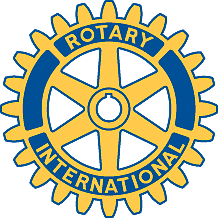 Rotary Club of Carleton Place and Mississippi Mills       Meeting of February 26th, 2018Attendees: Mike, Sarah, Marion, David, Kathy, Brenda, Ernie, TeresaSpecial Guest: Ben Schlussel - from Diabetes Canada"Oh Canada, Prayer, and Happy Dollars"Chase the Ace - The pot is just over $600.00. Ticket ending with 2757 was pulled, Ernie was the lucky ticket holder and he pulled the 8 of Spades from the deck.Casino Night Update - Sarah has 7 sponsors so far - Go Sarah Go !!! Thank you.Adventures in Citizenship - we should have candidates by weeks end.Charity Status is well under way - again thank you.Ernie would like to become a Board Member of the Chamber of Commerce,and represent the Rotary Club. There is a fee of $125.00 that the Rotary club would cover. David moved that we cover this cost and Sarah 2nded it. All in favour, passed.Welcome Wagon has approached the Rotary Club for us to join them. This is for information purposes only. There is a cost to doing this and members were asked to think about it, and we will address it in the future.Barracks property has been ok'd for the Compost Sale for this year. Mike and Eric have met to do the switch over, Mike to leave and Eric to take over the running of the Compost this year.Guest Speaker: A lot of information was given about Diabetes. It was enjoyable and everyone could not help but learn something tonight.Meeting adjourned.P.S. No minutes for Monday Feb 19 2018, as it was Family Day and no meeting was held.